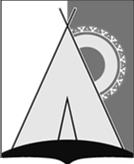 АДМИНИСТРАЦИЯСЕЛЬСКОГО ПОСЕЛЕНИЯ РУССКИНСКАЯСургутского районаХанты – Мансийского автономного округа – ЮгрыПОСТАНОВЛЕНИЕ - проект«___» марта 2019 года       	         		             	                                                      № ____д. Русскинская	В соответствии с Федеральным законом от 6 октября 2003 года № 131-ФЗ «Об общих принципах организации местного самоуправления в Российской Федерации», статьей 179 Бюджетного кодекса Российской Федерации, Уставом сельского поселения Русскинская:	1. Утвердить муниципальную программу "Развитие исторических и иных местных традиций в связи с юбилейной датой образования сельского поселения Русскинская", согласно приложению.          2. Настоящее постановление обнародовать и разместить на официальном сайте органов местного самоуправления сельского поселения Русскинская.	3. Настоящее постановление вступает в силу после обнародования.	4. Контроль за выполнением настоящего постановления возложить на заместителя главы сельского поселения Русскинская.Глава сельскогопоселения Русскинская					                                     А.Н. Соболев        								        Приложение к постановлению                                     администрации сельского поселения Русскинскаяот "__" марта 2019 года №____МУНИЦИПАЛЬНАЯ ПРОГРАММА"Развитие исторических и иных местных традиций в связи с юбилейной датой д. Русскинская в 2019 году"ПАСПОРТмуниципальной программы "Развитие исторических и иных местных традиций в связи с юбилейной датой образования д. Русскинская в 2019 году"Описание Программы1. Технико - экономическое обоснование программы	Необходимость подготовки настоящей программы и последующей ее реализации вызвана необходимостью реализации мероприятия в 2019 году в связи с юбилейной датой образования д. Русскинская. К ним относятся мероприятия по установке объектов монументально - декоративного искусства (памятники, монументы, памятные знаки, мемориальные доски, стелы, скульптурные композиции, аллеи) обустройство и оборудование парков, скверов, площадей, тротуаров, проведению ремонтных работ фасадов зданий, культурно исторических объектов.12 июня 2019 года юбилейная дата – 70 лет д. Русскинская. В данном населённом пункте в 2019 году планируется обустройство арт - парка "Этноград", в рамках реализации настоящей программы предусматривается совместное обустройство сквера путём выполнения вышеуказанных мероприятии.2. Ресурсное обеспечение Программы	Финансирование настоящей Программы предполагается осуществлять из средств бюджета Ханты - Мансийского автономного округа 99% и за счет средств бюджета администрации Сургутского района 1%.	Потребность в финансовых средствах для реализации программных мероприятий приведена в нижеследующей таблице. 3. Цели и задачи Программы. Сроки реализации Программы	Основной целью настоящей Программы являются:	Реализация в 2019 году мероприятий в связи с юбилейной датой в сельском поселении Русскинская.	В соответствии с обозначенной целью задачами настоящей Программы являются:	1. Повышение уровня благоустройства сельского поселения Русскинская;	2. Проведение мероприятий по сохранению исторических и иных местных традиции на территории сельского поселения Русскинская;	Реализация настоящей Программы будет осуществляться в течение 2019 года.4. Перечень программных мероприятий	Перечень программных мероприятий:	- покупка монументально - декоративного искусства;	- установка монументально - декоративного искусства путём обустройства сквера арт - парка "Этноград". 5. Оценка эффективности реализации Программы	Выполнение мероприятий настоящей Программы позволит обеспечить:Повышение уровня благоустройства;Развитие исторических и иных местных традиции на территории  сельского поселения Русскинская.6. Организация управления реализацией Программыи контроль за ходом её выполнения	Контроль за исполнением программных мероприятий осуществляется администрацией сельского поселения Русскинская.Об утверждении муниципальной программы "Развитие исторических и иных местных традиций в связи с юбилейной датой д. Русскинская в 2019 году"Наименование Программы"Развитие исторических и иных местных традиций в связи с юбилейной датой образования сельского поселения Русскинская"Правовая основа Программы- Бюджетный кодекс Российской Федерации;- Федеральный закон от 6 октября 2003 года № 131-ФЗ «Об общих принципах организации местного самоуправления в Российской Федерации»;- Постановление Правительства Ханты-Мансийского автономного округа - Югры от 12 июля 2013 года № 247-п «О государственных и ведомственных целевых программах Ханты-Мансийского автономного округа – Югры»;- Постановление правительства Ханты-Мансийского автономного округа – Югры от 9 октября 2013 года № 416-п «О государственной программе Ханты-Мансийского автономного округа – Югры «Создание условий для эффективного и ответственного управления муниципальными финансами, повышение устойчивости местных бюджетов Ханты-Мансийского автономного округа – Югры на 2014 – 2020 годы»;- Распоряжение Правительства Ханты-Мансийского автономного округа - Югры от 24 июня 2013 года N 321-рп «О перечне государственных программ Ханты-Мансийского автономного округа – Югры»;- Устав сельского поселения РусскинскаяЗаказчик ПрограммыАдминистрация сельского поселения РусскинскаяРазработчик ПрограммыАдминистрация сельского поселения РусскинскаяИсполнители мероприятий ПрограммыАдминистрация сельского поселения РусскинскаяОсновные цели ПрограммыРеализация мероприятия в 2019 году в связи с юбилейной датой образования д. РусскинскаяСроки реализации Программы2019 годПеречень программных мероприятийМероприятия по установке объектов монументально-декоративного искусства (памятники, монументы, памятные знаки, мемориальные доски, стелы, скульптурные композиции, аллеи) обустройство или оборудование парков, скверов, площадей, тротуаров, проведению ремонтных работ фасадов зданий, культурно - исторических объектов.Финансирование ПрограммыБюджет автономного округа (99%), бюджет администрации Сургутского района (1%).Общей объём финансирования – 808 тыс. 80 рублей 81 копейка, в том числе за счет бюджета автономного округа 800,00 тыс. рублей, бюджет администрации Сургутского района 8 тыс. 80 рублей 81 копейка. Ожидаемые результаты реализации ПрограммыПовышение уровня благоустройства сельского поселения Русскинская путём обустройства сквера и создание арт -парка "Этноград"Основные показатели эффективности ПрограммыВ целом повышение уровня благоустройства сельского поселения Русскинская и развитие исторических и иных местных традиции на территории  сельского поселения РусскинскаяСистема организации контроля за исполнением ПрограммыКонтроль по исполнению программы осуществляет администрация сельского поселения РусскинскаяИсточник финансирования2019 год Средства бюджета автономного округа800 000Средства бюджета администрации Сургутского района8 080, 81